SISTEMA PARA EL DESARROLLO INTEGRAL DE LA FAMILIA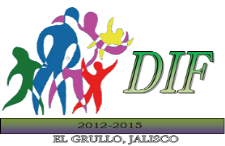 DEL MUNICIPIO DE EL GRULLO, JALISCO.INVENTARIO GENERAL DE PAIDEA (BEBES SIMULADORES DE PATERNIDAD)FECHA 01/10/15                                                    HOJA  1 DE  1CLAVE:       SN (Seminuevo)      B (Bueno)        R (Regular)       M (Malo)NO. DE  INVENTARIOCANTIDADDESCRIPCIONESTADOESTADOESTADOESTADOUBICACIONOBSERVACIONESSNBRM039 IDIFG6Bebes simuladores de paternidad Baby Think con pijama, capucha y guantes42D.P.IRequieren mantenimiento040 IDIFG12Pañales de tela con sensor y parche verde y amarilloxD.P.IDeteriorados con el uso041 IDIFG5Biberones de plástico para Baby Think42D.P.I042 IDIFG1Maniquí Baby Think con SAFXD.P.I043 IDIFG1Maniquí Baby Think afectado por drogasXD.P.I044 I DIFG8Pilas recargables doble AA mca. durabilityxD.P.I045 I DIFG12Pilas recargables tipo C mca. durabilityxD.P.I046 IDIFG4Pilas recargables AA DurabilityXD.P.ILa carga dura poco047 IDIFG4Programadores de Baby Think31D.P.I048 IDIFG11ID para el estudiante color grisXD.P.I049 IDIFG4Juegos de llaves mca. Southco para Baby ThinkxD.P.I050 IDIFG3Cargadores para Baby Think MCA.  CUI INC XD.P.I051 IDIFG1Desarmador con asa de plástico negra F o y XD.P.I052 IDIFG2Dispositivos de amamantamiento para Baby ThinkxD.P.IQuebrado053 IDIFG2Pañales de tela para los maniquíesxD.P.I054 IDIFG2Mantas de protección para maniquíes xD.P.I